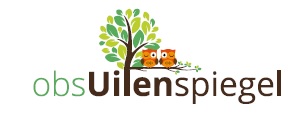 Datum: 	Maandag 19 september 2022Locatie: 	Obs UilenspiegelTijd: 		20.00 uurNotulant: 	LauraTer kennisname (K); discussie (D); informatief (I); besluitvorming (B); voorstel (VO);  stand van zaken (S); vaststellen (V); evaluatie (E) instemmen (I); advies (A)  pg = personeelsgeleding / og = oudergeledingNr:AgendapuntTijdWie 1Opening20.00Lotte2Check in + mededelingenPersonele zakenPaul en Giel hebben een vast contract gekregen Wegwijsouders: 
Terugbrengen in het team dat we bij nieuwe kinderen op huisbezoek gaan en dat we vragen of ze een rondleiding willen van een wegwijsouder Ouder app: Hoe zorgen we ervoor dat nieuwe ouders in de ouderapp komen. Loes en Laura pakken dit op  20.05Lotte3Ingekomen stukkenGMR Teams
Nicoline zorgt dat ze in de Teams omgeving kan en bekijkt regelmatig of er mails zijn die ze doorsturen naar de rest van de MR 20.15Laura4Taakverdeling binnen de MRLoes: notulant Laura: secretaris  Nicoline: MR lid Lotte: voorzitter20.20Lotte5Scenario’s CoronaEr wordt een document gemaakt door het MT. Lotte stuurt de opzet door naar de MR. Opmerkingen koppelen we terug naar Erny. 20.25Erny6Gedragsprotocol‘Waar ligt onze grens mbt zorgleerlingen?’We hebben het gedragsprotocol besproken binnen de MR 20.40Laura7Vergaderplanning schooljaar 2022-2023Lotte maakt een voorstel voor de vergaderingen op dinsdag. 21.00Lotte8Scholingsbehoefte MR
We hebben geen behoefte aan scholing 21.15Lotte9Actielijst21.20Laura10Rondvraag21.125Lotte11Sluiting21:30Lotte